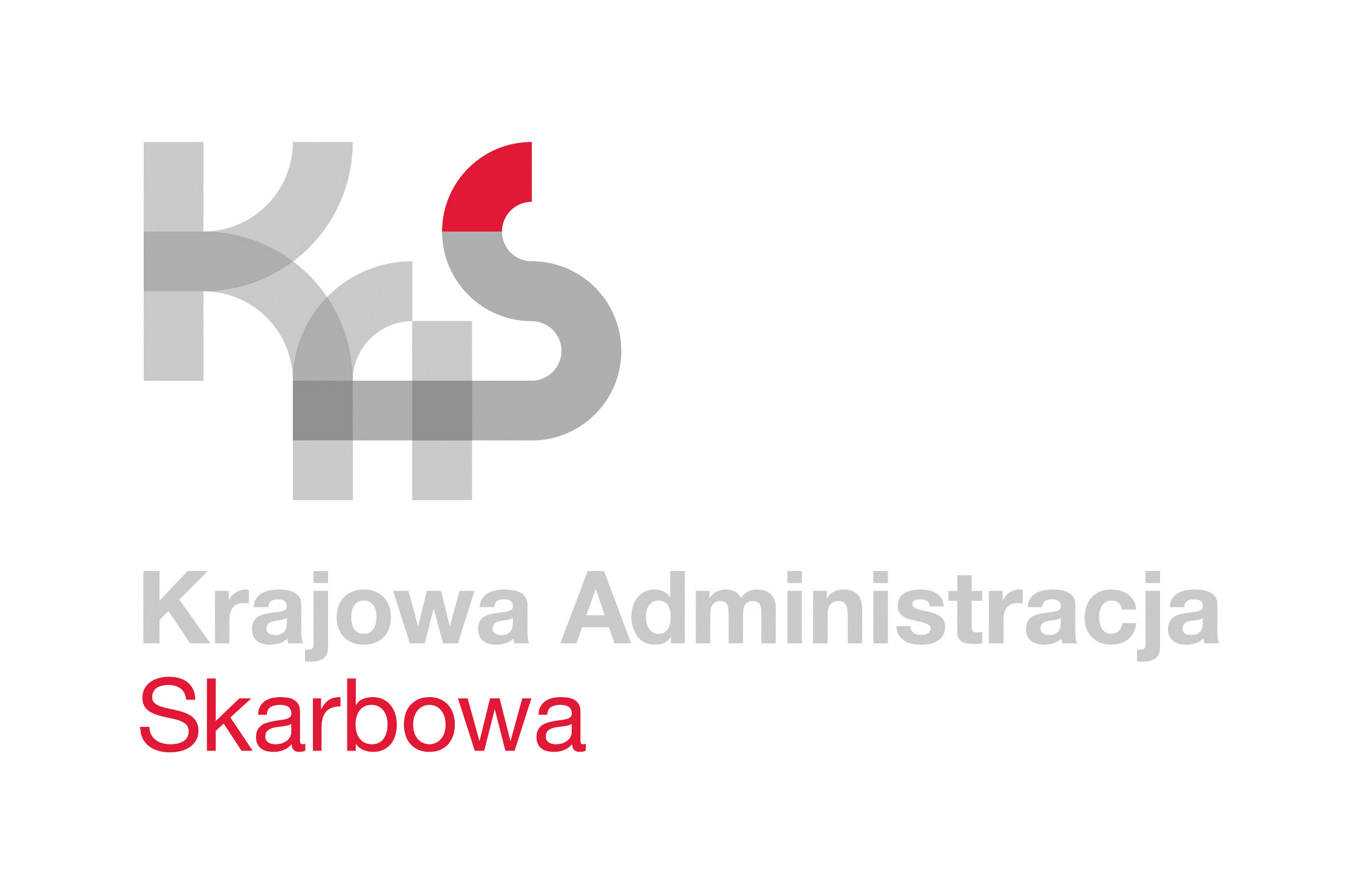 IZBA ADMINISTRACJI SKARBOWEJ 
W ŁODZI                    Łódź, 26 stycznia 2023 rokuUNP:                 1001-23-004426Sprawa:           	Postępowanie – usługa konserwacji i naprawy systemu sygnalizacji alarmu pożarowego oraz sprzętu przeciwpożarowego              Znak sprawy:   1001-IWO.261.2.2023Kontakt:            Anna Walczak-Rokita - starszy referent
                           tel. 0 42 25 47 173
                           e-mail: anna.walczak-rokita@mf.gov.pl                                                                   Informacja o unieważnieniu postępowaniaIzba Administracji Skarbowej w Łodzi informuje, iż w postępowaniu o udzielenie zamówienia publicznego nr 1001-IWO.261.2.2023.1, którego przedmiotem jest usługa:przeglądów i konserwacji:instalacji systemu sygnalizacji alarmu pożaru, w tym badanie czujek dymu, przegląd klap oddymiania/okien oddymiających oraz oświetlenia ewakuacyjnego,sprzętu przeciwpożarowego, naprawy uszkodzeń, usuwania niesprawności i skutków awarii stwierdzonych podczas wykonywania przeglądów i konserwacji oraz wynikłych w czasie obowiązywania umowy - w zakresie:instalacji systemu sygnalizacji alarmu pożaru, w tym badanie czujek dymu, przegląd klap oddymiania/okien oddymiających oraz oświetlenia ewakuacyjnego,sprzętu przeciwpożarowego,prowadzonego z wyłączeniem przepisów ustawy z dnia  11 września 2019 r. Prawo zamówień publicznych (t.j. Dz. U. z 2021 r., poz. 1129 ze zm.), ponieważ wartość przedmiotowego zamówienia nie przekracza kwoty 130 000,00 złotych, ofertę złożyli nw. Wykonawcy:Kryterium wyboru oferty jest cena 100%.Cena oferty złożonej przez Wykonawcę AT Usługi Przeciwpożarowe Robert Pokrywiński, 
ul. Rubinowa 28, 66-131 Nowy Świat, przekracza możliwości finansowe Zamawiającego, który zamierzał przeznaczyć na sfinansowanie zamówienia kwotę 111.000,00 zł brutto.  Zamawiający nie ma możliwości zwiększenia tej kwoty do ceny złożonej oferty.Oferta złożona przez Wykonawców:Korporacja Gospodarcza Spółka z o. o. z siedzibą w Szczecinku;Sky-Poż Robert Grabowicz, Kalenice 77, 99-420 Łyszkowice;6K Kinga Pełka, ul. Wyspiańskiego 17A, 05-091 Ząbkinie spełnia wymogów formalnych. W związku z powyższym, Zamawiający unieważnia przedmiotowe postępowanie 
o udzielenie zamówienia publicznego.                                                                                                         Na oryginale podpisał                                                                 Z upoważnienia 
                                                                                  Dyrektora Izby Administracji Skarbowej w Łodzi					Zastępca DyrektoraMarek KołacińskiLp.Nazwa WykonawcyCena brutto wskazana 
w formularzu ofertowym Ocena punktowa1AT Usługi Przeciwpożarowe Robert Pokrywiński,Ul. Rubinowa 28,66-131 Nowy Świat407.321,00 złUNIEWAŻNIENIE2Korporacja Gospodarcza Spółka z o. o. z siedzibą w Szczecinku---------------UNIEWAŻNIENIE3Sky-Poż Robert Grabowicz, Kalenice 77,99-420 Łyszkowice---------------UNIEWAŻNIENIE46K Kinga Pełka,Ul. Wyspiańskiego 17A, 05-091 Ząbki---------------UNIEWAŻNIENIE